 MODI INSTITUTE OF MANAGEMENT & TECHNOLOGY, KOTA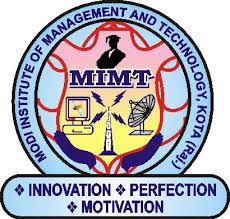                                 (Approved by AICTE & Affiliated to Rajasthan Technical University, Kota & UOK)	           Ph- 9829290520, 9928538318, 744-2504169,2505421 Email- mimtkota@modiedukota.org website:- www.modiedukota.org  CONSENT FOR ATTENDING ALUMNI MEET– 2020  Accommodation required *:(Limited candidates only)		YES/NO	(Please√ Mark)-: CONSENT: -I hereby give my consent to attend the ALUMNI MEET -2020 in person as per program, for which I am enclosing Demand Draft/Cheque/Cash of Rs. 350/- in favor of “MODI INSTITUTE OF MANAGEMENT & TECHNOLOGY”, payable at Kota. (non-refundable). I will report in person on 8th March, 2020 (03:00 p.m.) for the same.Kindly note that only invited candidates are required to send their consent along with DD. The College is neither liable to entertain nor refund/return consents/DDs of candidates whose names are not in the list.The consent form properly filled must be sent to (WhatsApp/ Email/In person/ Speed post/ Courier): -“The Director, Modi Institute of Management & Technology, Modi Educational Complex, Dadabari, Kota (Raj)-324009” latest by 20-02-2020.Limited accommodation available (Chargeable basis) on first come first serve basis. All the remaining candidates have to make their own stay arrangements for attending the Program. Whether you are coming alone Yes/ No, If No then with: -         Spouse             Children. I have read the above instructions carefully and would abide by them.Signature of CandidateNameAffix your passport size photoFather’s NameAffix your passport size photoCurrent DesignationAffix your passport size photoCompany/ OrganizationAffix your passport size photoAddressAffix your passport size photoEmailMobileCourseBatch Pass out